/SUPPLEMENTAL MATERIALSearch strategy	1Definition	2Figure S1 Results of quality assessment using the Cochrane Collaboration’s risk of bias tool (Randomized Controlled Trial)	4Figure S2 Forest plot for the association between blood transfusion strategies with in-hospital and follow-up mortality	5Figure S3 Funnel plot analysis of potential publication bias	6Figure S4 A leave-one-out sensitivity analysis of this meta-analysis	7Search strategySearch strategy for PubMed: (((Transfusion[Title/Abstract]) OR (Blood transfusion[Title/Abstract])) OR (Red blood cell transfusion[Title/Abstract]))) AND ((((((Myocardial infarction[Title/Abstract]) OR (Acute myocardial infarction[Title/Abstract])) OR (ST-segment elevation myocardial infarction[Title/Abstract])) OR (Non-ST-segment elevation myocardial infarction[Title/Abstract])) OR (Acute coronary syndrome[Title/Abstract])) OR (Percutaneous coronary intervention[Title/Abstract])).Search strategy for Cochrane Library: #1 (Transfusion):ti,ab,kw OR (Blood transfusion):ti,ab,kw OR (Red blood cell transfusion):ti,ab,kw#2 (Myocardial infarction):ti,ab,kw OR (Acute myocardial infarction):ti,ab,kw OR (ST-segment elevation myocardial infarction):ti,ab,kw OR (Non-ST-segment elevation myocardial infarction):ti,ab,kw OR (Acute coronary syndrome):ti,ab,kw #3 (Percutaneous coronary intervention):ti,ab,kw#4 #2 OR #3#5 #1 AND #4Search strategy for EMBASE: #1 “Transfusion”:ab,ti#2 “Blood transfusion”:ab,ti#3 “Red blood cell transfusion”:ab,ti#4 “Myocardial infarction”:ab,ti#5 “Acute myocardial infarction”:ab,ti#6 “ST-segment elevation myocardial infarction”:ab,ti#7 “Non-ST-segment elevation myocardial infarction”:ab,ti#8 “Acute coronary syndrome”:ab,ti#9 “Percutaneous coronary intervention”:ab,ti#10 #1 OR #2 OR #3#11 #4 OR #5 OR #6 OR #7 OR #8 OR #9#12 #10 AND #11Search strategy for Web of Science: #1 TI=(Transfusion OR Blood transfusion OR Red blood cell transfusion) OR AB= (Transfusion OR Blood transfusion OR Red blood cell transfusion)#2 TI=(Myocardial infarction OR Acute myocardial infarction OR ST-segment elevation myocardial infarction OR Non-ST-segment elevation myocardial infarction OR Acute coronary syndrome OR Percutaneous coronary intervention) OR AB=(Myocardial infarction OR Acute myocardial infarction OR ST-segment elevation myocardial infarction OR Non-ST-segment elevation myocardial infarction OR Acute coronary syndrome OR Percutaneous coronary intervention)#3 #1 AND #2Search strategy for Clinicaltrials.gov:  Transfusion OR Blood transfusion OR Red blood cell transfusion | Myocardial infarction OR Acute myocardial infarction OR ST-segment elevation myocardial infarction OR Non-ST-segment elevation myocardial infarction OR Acute coronary syndrome OR Percutaneous coronary interventionDefinition1.1 All-cause mortality: All of the deaths that occur in the included population, regardless of the cause.1.2 Overall mortality: It includes in-hospital all-cause mortality and follow-up all-cause mortality.1.3 In-hospital mortality: All-cause mortality during hospitalization.1.4 Follow-up mortality: All-cause mortality during the follow-up period.1.5 Follow-up reinfarction: reinfarction during the follow-up period.1.6 Follow-up stroke: stroke during the follow-up period.1.7 Follow-up heart failure: heart failure during the follow-up period.Figure S1 Results of quality assessment using the Cochrane Collaboration’s risk of bias tool (Randomized Controlled Trial)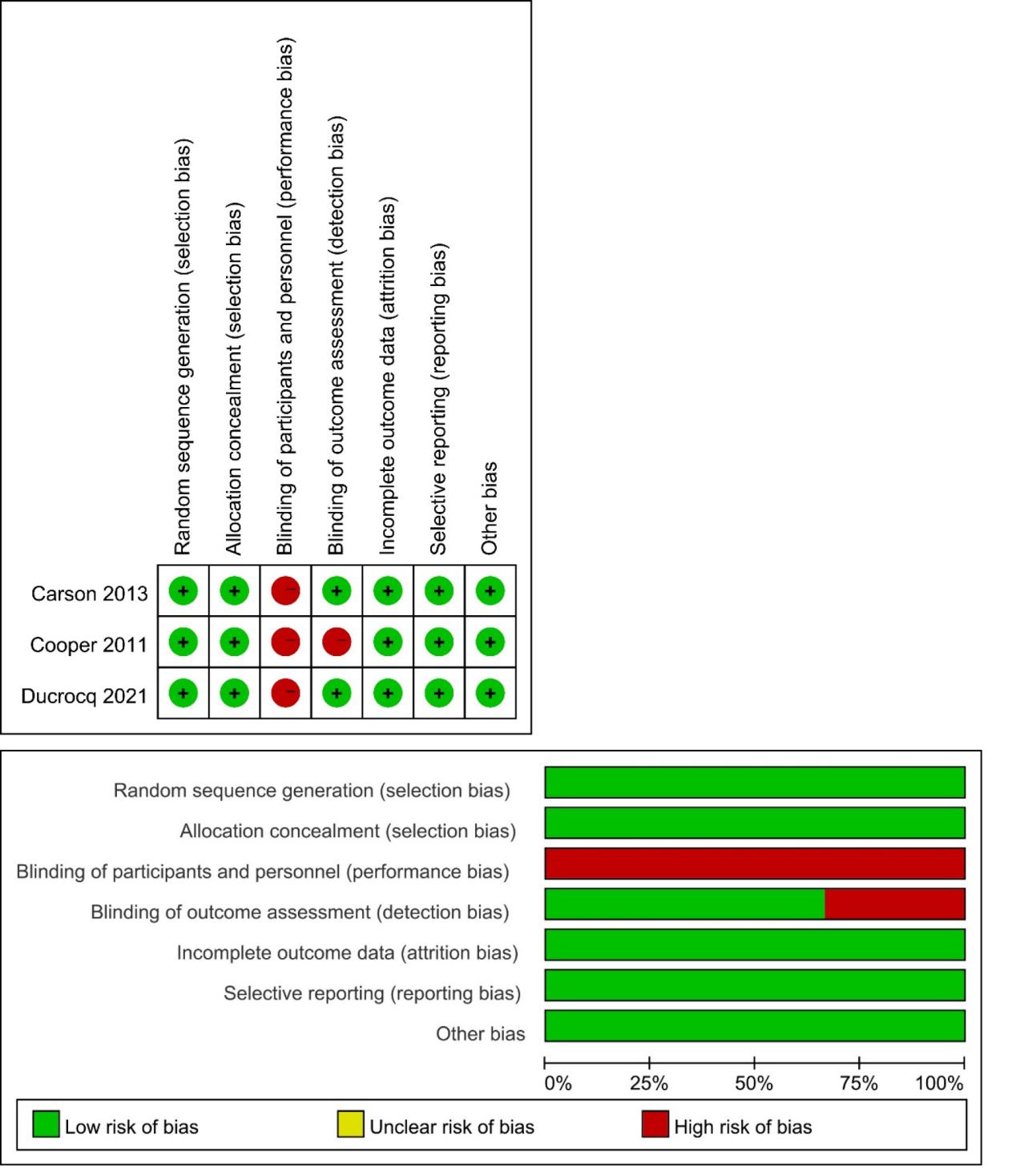 Figure S2 Forest plot for the association between blood transfusion strategies with in-hospital and follow-up mortality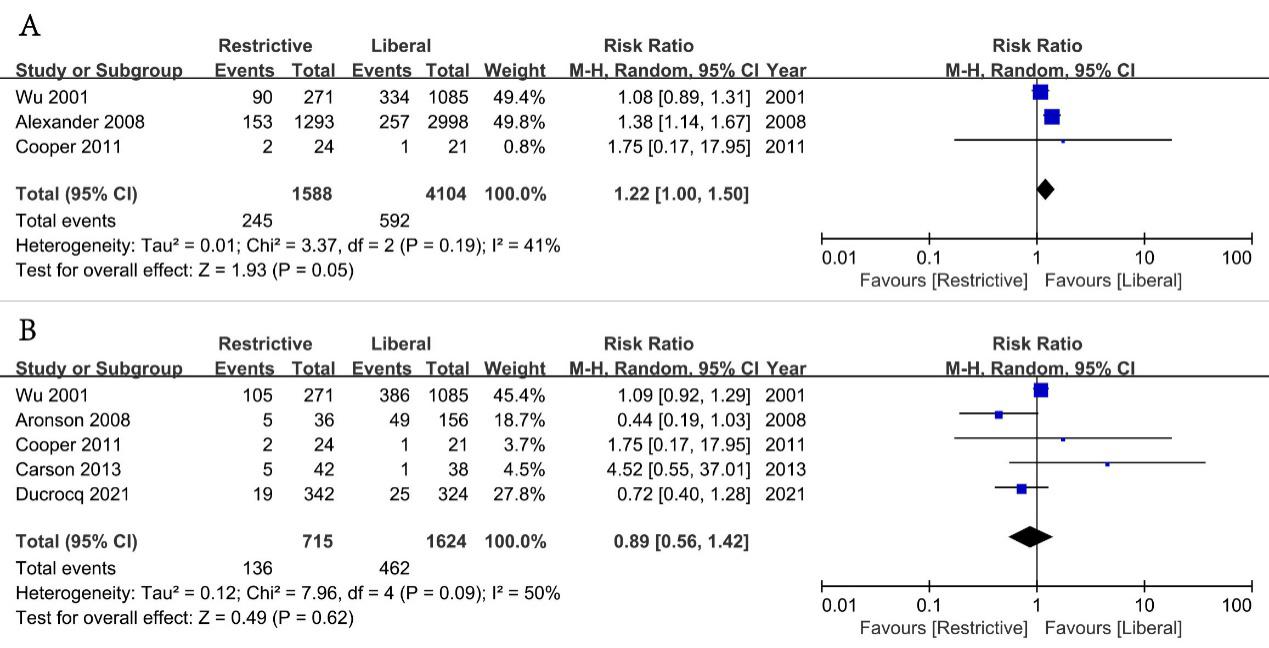 A: In- hospital mortality; B: Follow-up mortalityFigure S3 Funnel plot analysis of potential publication bias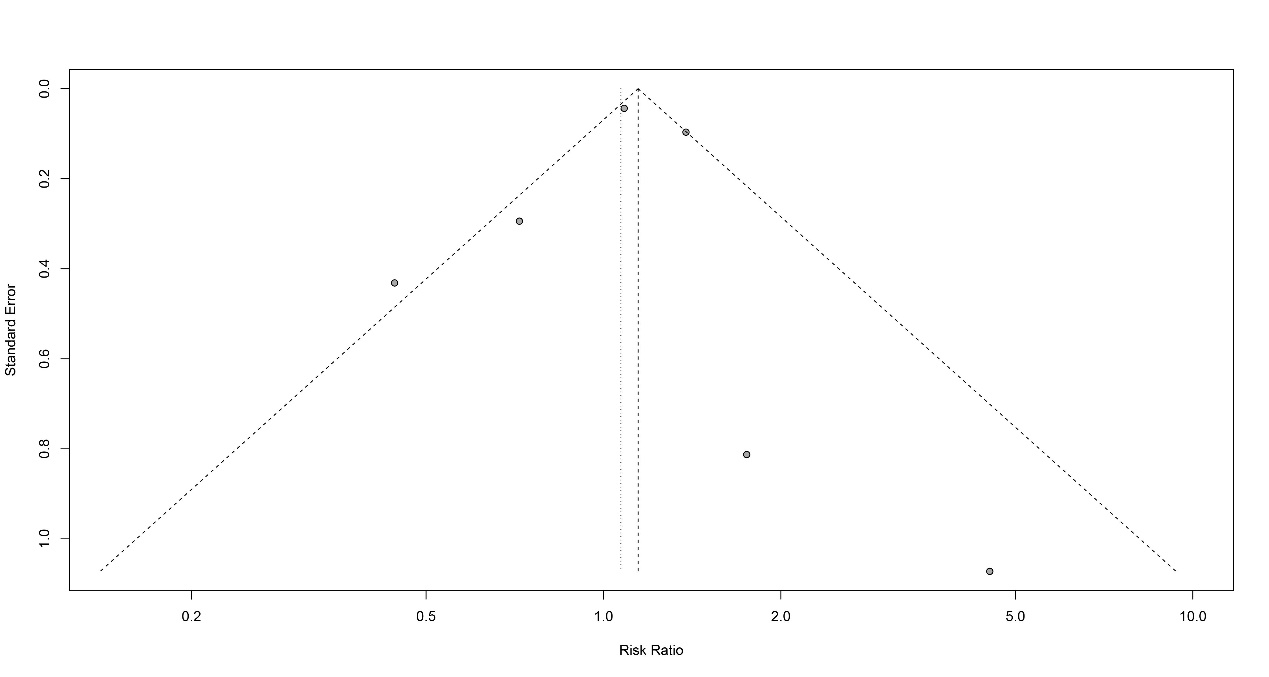 Figure S4 A leave-one-out sensitivity analysis of this meta-analysis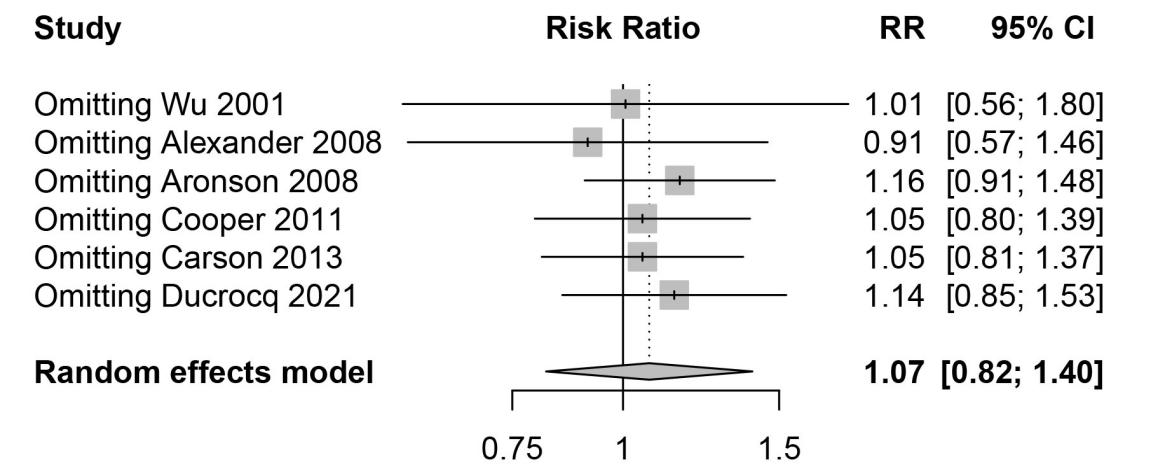 